                                                                                                                 Ul. Jaha Kurtagića bb    Opština Rožaje                                                        84310 Rožaje, Crna Gora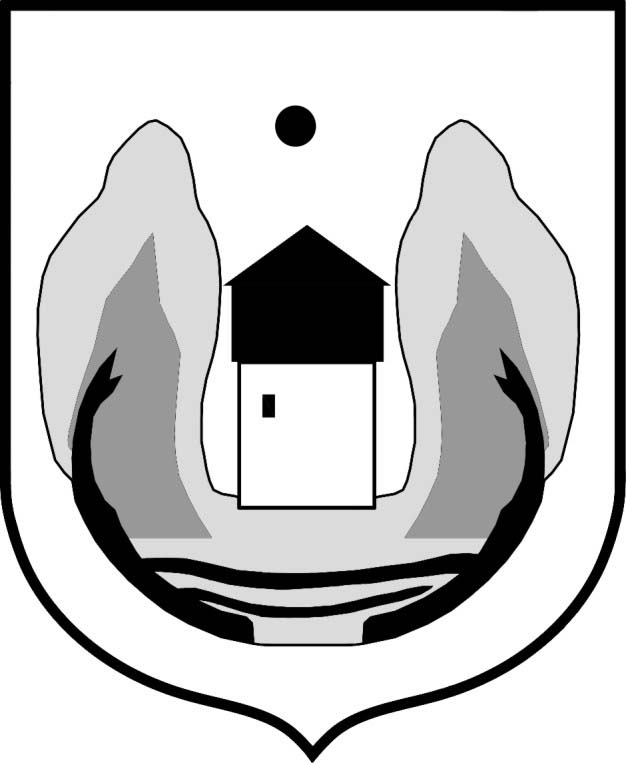     Sekretarijat za društvene djelatnosti                        tel. 068 / 843-259Broj:  _______________                                                                              Rožaje,______2021.godineNa osnovu člana 14 Odluke o sufinansiranju sporta („Sl. list CG-opštinski propisi“ br. 07/19), člana 117 Zakona o sportu („Sl. list CG“ br. 044/18), Sekretar Sekretarijata za društvene djelatnosti opštine Rožaje, na prijedlog Komisije, d o n o s i:ODLUKUoraspodjeli sredstava sportskim klubovima i sportsko rekreativnim društvima za 2021. godinu u opštini RožajeI Sekretar Sekretarijata za društvene djelatnosti opštine Rožaje, na prijedlog Komisije za raspodjelu sredstava sportskim organizacijama u opštini Rožaje, a u skladu sa Budžetom opštine Rožaje za 2021. godinu, iznos sredstava namijenjen za sufinansiranje programa rada sportskih klubova i sportsko rekreativnih društava od 170.000,00 eura raspoređuje na sljedeći način:Zaključno sa brojem 11.                                                                         UKUPNO         170.000,00 €II  Isplata sredstava vršiće se u skladu sa procentom ostvarivanja Budžeta opštine Rožaje za 2021. godinu.III Sportske organizacije kojima su dodijeljena sredstva dužni su da Sekretarijatu za društvene djelatnosti opštine Rožaje dostavljaju tromjesečne izvještaje, kao i završni izvještaj o utrošku dodijeljenih sredstava za 2021. godinu.Obrazloženje:Odlukom o Budžetu opštine Rožaje za 2021. godinu za sufinansiranje programa rada sportskih organizacija predviđeno je 170.000,00 €.Sekretarijat za društvene djelatnosti opštine Rožaje u skladu sa Odlukom o sufinansiranju sporta opštine Rožaje i Zakonom o sportu, raspisao je javni Konkurs za raspodjelu sredstava za sufinansiranje programa rada sportskih klubova i sportsko rekreativnih društava za 2021. godinu, br. 15-610/21-8 od 25.01.2021. godine.Predsjednik opštine je rješenjem br. UPI01-610/21-20 od 25.02.2021. godine formirao Komisiju sa zadatkom da na osnovu dostavljenih prijava po javnom Konkursu izvrši vrednovanje programa rada sportskih organizacija, razmotri i cijeni ispunjenost zakonom propisanih uslova i sačini obrazloženi prijedlog raspodjele sredstava za sufinansiranje programa rada sportskih organizacija za 2021. godinu.Komisija je razmotrila dostavljene prijave po navedenom Konkursu i uz primjenu kriterijuma propisanih članom 9 Odluke o sufinansiranju sporta u opštini Rožaje, kao i u skladu sa Pravilnikom o radu Komisije za raspodjelu sredstava u opštini Rožaje, održala sjednice i sačinila zapisnike i nakon sprovedenog postupka predložila Sekretaru Sekretarijata za društvene djelatnosti, kao organu lokalne uprave nadležnom za sport, da donese Odluku o raspodjeli sredstava sportskim organizacijama u iznosima navedenim kao u dispozitivu Odluke.Usvojivši prijedloig Komisije, a u skladu sa članom 14. Odluke o sufinansiranju sporta, Sekretar Sekretarijata za društvene djelatnosti opštine Rožaje raspodijelio je sredstva sportskim organizacijama kao u dispozitivu Odluke.Sa izloženog odlučeno je kao u dispozitivu Odluke.UPUTSTVO O PRAVNOJ ZAŠTITI: Protiv ove Odluke nezadovoljna stranka može izjaviti žalbu Glavnom administratoru opštine Rožaje u roku od 8 dana od dana dostavljanja. Žalba se predaje preko ovog organa.Dostavljeno:Sportskim organizacijamaSekretaru Sekretarijata za društvene djelatnostiArhivi                                                                                       _____________________                                                                                           Hamza Dacić, dipl. ecc                                                                                                      SEKRETARRedni brojNaziv sportskog kluba odnosno sportsko-rekreativnog društvaSjedišteIznos opredijeljenih sredstava1.Fudbalski klub “IBAR“Rožaje79.491,112.Košarkaški klub “IBAR“Rožaje49.009,893.Džudo klub “IBAR“Rožaje16.013,534.Planinarski klub “Ahmica“Rožaje  4.986,475.Sportsko ribolovni klub “IBAR“Rožaje  1.511,986.  Streljački klub “ROŽAJE“Rožaje  1.009,857.Planinarsko sportski klub “JELENČICA“Rožaje  1.688,028. Planinarski klub “ HAJLA 2403“Rožaje  1.296,189.Kik boks klub “UNIVERZUM“Rožaje  4.990,15  10.Klub košarke u kolicima “IBAR“Rožaje  2.003,82Ostale sportske manifestacijeOstale sportske manifestacije  8.000,00